Publicado en Alicante el 05/08/2020 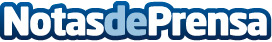 El Jazz y el Clásico hacen ‘match’ en Symphonic Jazz SketchesEl pasado 31 de julio, el auditorio de la diputación de Alicante (ADDA) cerró su temporada sinfónica con un concierto de excepción, Symphonic Jazz Sketches, el evento musical que fusiona el mundo clásico de las orquestas sinfónicas con el mundo del Jazz y donde la trompeta es la principal protagonistaDatos de contacto:Natalia626 429 806Nota de prensa publicada en: https://www.notasdeprensa.es/el-jazz-y-el-clasico-hacen-match-en-symphonic Categorias: Artes Visuales Música Valencia Entretenimiento http://www.notasdeprensa.es